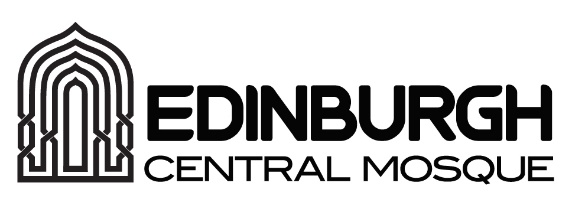 The Mosque of the Custodian of the Two Holy Mosques and Islamic Centre of EdinburghJob Vacancy
Cleaner – Ad Hoc
Reports to: Director Role PurposeTo assist with organising and maintaining cleanliness throughout the mosque and during events as a when required. ResponsibilitiesUndertake a range of manual cleaning activities such as: vacuum cleaning or mopping floors and stairs,dusting ledges, surfaces, worktops and walls,tidying and correctly storing chairs, tables or other event furniture, emptying rubbish bins and disposing of rubbish bags into the correct communal waste binscleaning lavatories and wash hand basinsensuring you have sufficient stock of cleaning supplies to conduct you dutiesassisting with other organisational needs of the Mosque such as setting up for events or organising store cupboardsPerson Specification/Requirements Honesty and integrityReliable and trustworthyGood timekeeping skillsEnergetic and activePhysically fit and able to move/shift furniture or storage boxesRecognise the importance of maintaining a clean MosqueAble to work to own initiative and deal with unexpected problemsBe able to work within a team or work aloneWilling to undertake training courses that are relevant to the duties of the post or required for Health and Safety reasons.Employment is on a zero hour contract as an occasional worker. Work is not guaranteed on a week-to-week basis and therefore this is not a guaranteed source of regular income. Work will be offered as and when required by the needs of the Mosque and you have the right to refuse to complete the work.Due to the nature of the role and responsibilities, work may be offered covering times of the week, including early mornings, evening and weekends depending on the needs of the Mosque. Pay rate: £9.00 per hourInterested applicants should fill the attached application form and send it along with an updated CV including relevant employment and educational background, in addition to contact details of two references to jobs@edmosque.org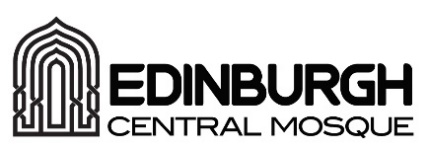 Job/Employment Application FormYou are required to submit an updated CV in addition to this application form.Education/QualificationsRelevant Experience: Please refer to the person specification. Continue on a separate sheet of paper if required.Training and DevelopmentPlease use the space below to give information on any training or additional qualifications you have completed, which is relevant to the post you have applied for.Additional Supporting InformationReferencesPlease give the details of two references I confirm that to the best of my knowledge, the information on this application form is correct.You are required to submit an updated CV in addition to this application form. We cannot consider applications that do not contain both a completed application form and an updated CV.Please email your completed applications to jobs@edmosque.org or hand in to the main office G008 on the ground floor. Post/Role you are applying forCleaner – Ad HocTitleSurnameInitialsHome AddressPostcodeHome NumberMobile NumberEmail AddressDate of BirthDo you have the right to work in the UK?Qualification TypeSubjectGradeDateTraining CourseCourse Details (including length of course, qualification attained and subjects studied)Please give any evidence which you feel will support your application. For example, you may wish to mention personal interests; activities or hobbies, previous work or voluntary experiences you feel will strengthen your application.NameAddressPhone NumberEmailOccupationRelationship to the candidateNameAddressPhone NumberEmailOccupationRelationship to the candidateSignaturePrint NameDate